Сведения для включения в Книгу памятиФорма заполняется отдельно на каждого участника ВОВ, труженика тыла.Управленческий округСеверныйМуниципальное образованиеСосьвинский городской округПоселок, село п. Сосьва Фамилия Солодков Имя Николай Отчество ИвановичДата рождения6 декабря 1923годаДата смерти28 июня 1985 годаНаградыГерой Советского СоюзаМесто захороненияНе найденоФотография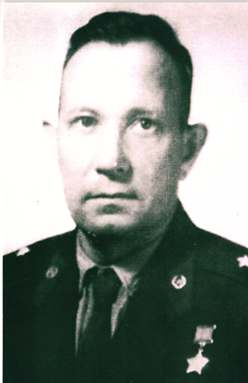 Биография (не более 
2000 печатных знаков)Родился 6 декабря 1923 года в городе Суровикино Сталинградской области. Призван в Армию  в июле 1942 года. Был десантником мотострелковой бригады. Форсировал реку Днепр. В одном из боев был сильно ранен, долго лечился, но снова вернулся в родную часть. Награжден орденом Ленина. 
После Великой Отечественной войны учился в школе милиции, работал начальником в исправительно-трудовой колонии поселка Сосьва. Умер в Свердловске 28 июня 1985 года.
Герой Советского Союза.